Acta No.76 Sesión OrdinariaCelebrada el día 15 de Julio del 2021En la Ciudad de Gral. Escobedo, Nuevo León siendo las 12:42 horas del día  de 15 Julio del año 2021-dos mil veintiuno, reunidos de manera virtual mediante la aplicación Zoom, para el efecto de celebrar la sexagésima sexta Sesión Ordinaria correspondiente del ejercicio constitucional 2018-2021, a la cual fueron previa y personalmente convocados atento a lo dispuesto por los artículos 35 inciso b) fracción IV, 44, 45, 46, 47 y 49 de la Ley de Gobierno Municipal del Estado de Nuevo León; en relación con el artículo 54 del Reglamento Interior del Republicano Ayuntamiento, presidiendo la Sesión el  C. José Antonio Quiroga Chapa, Encargado del Despacho de la presidencia municipal de General Escobedo, N.L. El Encargado del Despacho de la Secretaria del R. Ayuntamiento, el Ing. Manuel Meza Muñiz manifiesta: “buenas tardes a todos y todas, regidores y síndicos: por indicación del C. José Antonio Quiroga Chapa, Encargado del Despacho de la presidencia municipal de General Escobedo, N.L. , y con fundamento en lo establecido por la ley de gobierno municipal del estado de nuevo león, del reglamento interior del r. ayuntamiento, así como del acuerdo generado en sesión de fecha 29 de junio del 2020 relativo a la celebración de sesiones de este ayuntamiento a través de plataformas digitales durante el período de contingencia sanitaria a causa del covid-19, se les ha convocado previamente para que el día de hoy, se celebre esta sesión ordinaria correspondiente al mes de Abril. Para dar inicio a la misma, procederé a tomar lista de asistencia y verificar el quórum reglamentario. Preside esta sesión el C. José Antonio Quiroga Chapa, Encargado del Despacho de la presidencia municipal de General Escobedo, N.L.El Encargado del Despacho de la Secretaria del Republicano Ayuntamiento, el Ing.  Manuel Meza Muñiz procede a pasar lista de asistencia:Así mismo nos acompaña el C. Erubiel Cesar Leija Franco Secretario de Administración Finanzas y Tesorero Municipal. Acto seguido, el Encargado del Despacho de la Secretaria del R. Ayuntamiento, el Ing. Manuel Meza Muñiz, constata la presencia del cuerpo colegiado declarando que existe el quórum legal requerido para la celebración de la presente Sesión.El Encargado del Despacho de la Secretaria del  R. Ayuntamiento, el Ing. Manuel Meza Muñiz, continúa con el uso de la palabra mencionando lo siguiente: “cumpliendo con las indicaciones del encargado del despacho  de la presidencia municipal y existiendo quórum legal, de acuerdo a lo establecido en los artículos 53, 54 y 55 del Reglamento Interior del Republicano Ayuntamiento de esta Ciudad, se declaran abiertos los trabajos de esta Sesión Ordinaria, poniendo a consideración de los integrantes del Ayuntamiento el siguiente orden del día:1.- LISTA DE ASISTENCIA;2.- LECTURA DEL ACTA 75 DE LA SESIÓN ORDINARIA DEL DÍA 25 DE JUNIO DEL 2021;3.- LECTURA DE ASUNTOS TURNADOS A COMISIONES DE LA ADMÓN. 2018-20214.- PRESENTACIÓN DEL INFORME FINANCIERO DE ORIGEN Y APLICACIÓN DE RECURSOS CORRESPONDIENTES AL SEGUNDO TRIMESTRE DEL AÑO 2021;5.- PRESENTACIÓN DEL INFORME CONTABLE Y FINANCIERO DE LA SECRETARÍA DE ADMINISTRACIÓN, FINANZAS Y TESORERÍA MUNICIPAL CORRESPONDIENTE AL MES DE JUNIO DEL AÑO 2021;6.- PRESENTACIÓN DEL INFORME DE BONIFICACIONES Y SUBSIDIOS DEL SEGUNDO TRIMESTRE DEL  AÑO 2021.7. PROPUESTA PARA SOMETER A CONSULTA PÚBLICA POR 15-QUINCE DÍAS HÁBILES REFORMA AL REGLAMENTO DE ATENCION A VÍCTIMAS DE DESAPARICION Y SUS FAMILIARES DEL MUNICIPIO DE GENERAL ESCOBEDO, NUEVO LEÓN.8.-PRESENTACION DE LA  PROPUESTA DE NOMENCLATURA DEL FRACCIONAMIENTO PARQUE COMERCIAL Y DE SERVICIOS TERRATECK.9.-PRESENTACION DE LA PROPUESTA DE NOMENCLATURA DEL FRACCIONAMIENTO SAN MIGUEL DEL PARQUE, SECTOR SOLANA.10.- PRESENTACION DE LA PROPUESTA DE NOMENCLATURA DEL FRACCIONAMIENTO UMARA RESIDENCIAL SECTOR 1.11.- ASUNTOS GENERALES; Y12.- CLAUSURA DE LA SESIÓN.Acto seguido, el Encargado de la Secretaria del Republicano Ayuntamiento, el Ing.  Manuel Meza Muñiz convoca a los presentes a votar de manera económica, y exhorta a que quienes estén de acuerdo con la propuesta del orden del día lo manifiesten en la forma acostumbrada;UNICO.- Por unanimidad se aprueba el orden del día de la Sesión a celebrarse en el presente acto.PUNTO 2 DEL ORDEN DEL DÍA.- LECTURA DEL ACTA  75 DE LA SESIÓN ORDINARIA CELEBRADA EL DÍA 25 DE JUNIO DEL 2021……………………………….……………………………………………………………………….El Encargado del Despacho de la Secretaria del R. Ayuntamiento, el Ing.  Manuel Meza Muñiz, comenta lo siguiente: pasando al punto número 2 del orden del día, fue enviada a todos los miembros de este R. Ayuntamiento el Acta correspondiente a la 75 de la sesión ordinaria del día 25 de junio del 2021, para que ustedes realicen sus observaciones o comentarios al documento en referencia, y en virtud de lo anterior se propone la dispensa de la lectura de la misma. Quienes estén a favor de la dispensa de la lectura del 75 de la sesión ordinaria del día 25 de junio del 2021, sírvanse manifestarlo en la forma acostumbrada.El Ayuntamiento con 15 votos a favor, 1 en contra de Carolina Maria Vazquez Juarez en votación económica emite el siguiente Acuerdo:UNICO.- Por mayoria se aprueba la dispensa de la lectura del Acta 75, correspondiente a la Sesión Ordinaria del día 25 de Junio del 2021……………………..………………….………………………………….El Encargado del Despacho de la Secretaria del R. Ayuntamiento, el Ing.  Manuel Meza Muñiz, manifiesta si hay algún comentario con referencia a dicha Acta. La regidora Carolina Maria Vazquez Juarez menciona lo siguiente mi voto será en contra de la dispensa y si tengo unos puntos que comentar estaba revisando el acta me estoy basando en la información que me están enviando a mi batalle para que me la mandaran me la mandaron a las 11 a.m para yo poder revisar el acta y hacer mis observaciones y lo que si me percate  todos los puntos de vista que yo di en la sesión pasada todos  los eliminaron, todos mis votos los cambiaron y  todo lo que opine los eliminaron pero si se me hace importante todo lo que yo opine por ejemplo en lo del terreno no se me hace correcto yo creo que es cuestión de usted señor secretario de ayuntamiento que le de la orden a la persona que transcribe y que ponga bien tal cual son las votaciones  y tal cual son las opiniones que estamos brindando.El encargado del despacho menciona lo siguiente Claro que si una disculpa por ese retardo de esa información que le llego, no deberá de volver a suceder y todo está grabado no debe de haber algun error si lo existe esta grabado y asi deberá de quedar asentado en la actaEl Ayuntamiento con 15 votos a favor, 1 en contra de Carolina Maria Vazquez Juarez en votación económica emite el siguiente Acuerdo: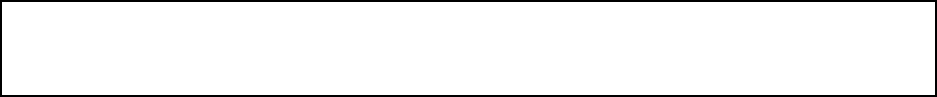 UNICO.- Por mayoria  se aprueba el acta 75, correspondiente a la sesión ordinaria del día 25 de junio del 2021………………………..………….……………………………………………..……………………………….……Para dar cumplimiento al artículo 49 de la ley de gobierno municipal del edo. de N.L., se les informa a los presentes los acuerdos tomados en la pasada sesión ordinaria, los cuales son:Lectura del acta 74 de la sesión ordinaria del día 09 de junio del 2021;Aprobación de convenio de colaboración para la operación del programa asistencia social alimentaria a personas de atención prioritaria para el ejercicio 2021 entre el sistema para el desarrollo integral de la familia del estado de Nuevo León (DIF) y el municipio de General Escobedo N.L. Aprobación del informe contable y financiero mensual de la secretaría de administración, finanzas y tesorero municipal de General Escobedo nuevo león correspondientes al mes de mayo del año 2021.Aprobación del proyecto de la primera modificación al presupuesto de egresos para el ejercicio fiscal 2021.aprobación del dictamen relativo a la propuesta para desincorporar del dominio público municipal para su enajenación, un bien inmueble consistente en la calle santa Ursula con una superficie de 2,983.89 m2 ubicado entre avenida las águilas y calle asís, en la colonia valle de san francisco en el municipio de general Escobedo, nuevo leónAprobación del dictamen relativo a la condonación del 100% en el pago del impuesto predial a club de niños y niñas de nuevo león, a.b.p. de los años  2013 al 2021 del inmueble que se ubica en avenida san miguel no. 200, col. san miguel residencial en este municipio de general Escobedo, nuevo león, con número de expediente catastral 43-205-001.AHORA BIEN, CONTINUANDO CON EL ORDEN DEL DIA, PASAMOS AL PUNTO 03 Y CON FUNDAMENTO EN EL ARTICULO 98 FRACCION X DE LA LEY DE GOBIERNO MUNICIPAL DEL ESTADO DE NUEVO LEÓN, ME PERMITO DAR CUENTA DE LOS ASUNTOS TURNADOS A COMISIONES, SE HAN TURNADO 07-SIETE ASUNTOS A COMISIONES, LOS CUALES SON:o	POR SU PARTE A COMISIÓN DE EDUCACIÓN Y NOMENCLATURA DEL R. AYUNTAMIENTO, LE FUE TURNADA LA SIGUIENTE PROPUESTA: •	LA  PROPUESTA DE NOMENCLATURA DEL FRACCIONAMIENTO PARQUE COMERCIAL Y DE SERVICIOS TERRATECK.•	LA PROPUESTA DE NOMENCLATURA DEL FRACCIONAMIENTO SAN MIGUEL DEL PARQUE, SECTOR SOLANA.•	LA PROPUESTA DE NOMENCLATURA DEL FRACCIONAMIENTO UMARA RESIDENCIAL SECTOR 1.o	POR SU PARTE A LA COMISIÓN DE REGLAMENTACION Y PARTICIPACION CIUDADANA  LE FUE TURNADA LA SIGUIENTE PROPUESTA:•LA PROPUESTA PARA SOMETER A CONSULTA PÚBLICA POR 15-QUINCE DÍAS HÁBILES REFORMA AL REGLAMENTO DE ATENCION A VÍCTIMAS DE DESAPARICION Y SUS FAMILIARES DEL MUNICIPIO DE GENERAL ESCOBEDO, NUEVO LEÓNoPOR SU PARTE A LA COMISIÓN DE HACIENDA MUNICIPAL Y PATRIMONIO LE FUE TURNADA LA SIGUIENTE PROPUESTA:•EL INFORME FINANCIERO DE ORIGEN Y APLICACIÓN DE RECURSOS CORRESPONDIENTES AL SEGUNDO TRIMESTRE DEL AÑO 2021;•EL INFORME CONTABLE Y FINANCIERO DE LA SECRETARÍA DE ADMINISTRACIÓN, FINANZAS Y TESORERÍA MUNICIPAL CORRESPONDIENTE AL MES DE JUNIO DEL AÑO 2021;•EL INFORME DE BONIFICACIONES Y SUBSIDIOS DEL SEGUNDO TRIMESTRE DEL  AÑO 2021PUNTO 4 DEL ORDEN DEL DÍA. – PRESENTACIÓN DEL INFORME FINANCIERO DE ORIGEN Y APLICACIÓN DE RECURSOS CORRESPONDIENTES AL SEGUNDO TRIMESTRE DEL AÑO 2021El Encargado del Despacho de la Secretaria del R. Ayuntamiento menciona lo siguiente: pasando al punto número  4  del orden del día, hacemos mención del dictamen que contiene la presentación del informe financiero de origen y aplicación de recursos correspondientes al segundo trimestre del año 2021; el documento ha sido circulado con anterioridad, señalando también que el mismo será transcrito en su totalidad al acta correspondiente, por lo que se propone la dispensa de su lectura; quienes estén de acuerdo con esta propuesta, sírvanse manifestarlo en la forma acostumbrada.El Ayuntamiento con 15 votos a favor, 1 en contra de Carolina Maria Vazquez Juarez en votación económica emite el siguiente Acuerdo:UNICO. - Por mayoria se aprueba la dispensa de su lectura de la presentación del informe financiero de origen y aplicación de recursos correspondientes al segundo trimestre del año 2021.El Encargado del Despacho de la Secretaria del R. Ayuntamiento, el Ing.  Manuel Meza Muñiz, manifiesta si hay algún comentario con referencia a dicho Dictamen.La regidora Carolina Maria Vazquez Juarez menciona mi voto será en contra ya que la información que nos mandan es insuficiente para dar un voto razonado El Ayuntamiento con 15 votos a favor, 1 en contra de Carolina Maria Vazquez Juarez en votación económica emite el siguiente Acuerdo:ÚNICO.- Por mayoria se aprueba el dictamen relativo a la presentación del informe financiero de origen y aplicación de recursos correspondientes al segundo trimestre del año 2021.A continuación, se transcribe en su totalidad el Dictamen aprobado en el presente punto del orden del día:CC. INTEGRANTES DEL R. AYUNTAMIENTO DE GENERAL ESCOBEDO, N. L.PRESENTES.-Atendiendo la convocatoria correspondiente de la Comisión de Hacienda Municipal y Patrimonio, los integrantes de la misma, en Sesión de Comisión del 14 de Julio del año en curso acordaron con fundamento en la fracción V. del Artículo 36, 38, y la fracción II del Artículo 40 de la Ley de Gobierno Municipal, así como en lo establecido por los artículos 78, 79, fracción II, 80,  82, fracción III, 85, fracción V, 96, 97, 101, 106, 108 y demás relativos aplicables  del Reglamento Interior del R. Ayuntamiento presentar a este Pleno del R. Ayuntamiento el dictamen sobre el informe financiero de Origen y Aplicación de Recursos correspondientes al Segundo Trimestre del año 2021, mismo que fue elaborado por la Secretaría de Administración, Finanzas y Tesorero Municipal, bajo los siguientes:ANTECEDENTESLa Secretaria de Administración, Finanzas y Tesorero Municipal, llevó a cabo una reunión con los integrantes de la Comisión de Hacienda Municipal y Patrimonio, a fin de presentar y explicarnos el informe financiero de origen y aplicación de recursos correspondientes al Segundo Trimestre del año 2021.En el citado Informe, la Comisión de Hacienda Municipal y Patrimonio encontró los siguientes datos relevantes: Dentro del Período comprendido entre el 1º-primero de Abril del 2021-dos mil veintiuno, al 30-treinta de junio del mismo año, fueron reportados un total de ingresos por la cantidad de $ 335,391,558 (trescientos treinta y cinco millones trescientos noventa y un mil quinientos cincuenta y ocho pesos 00/100 M.N.) por concepto de Impuestos, Derechos, Productos, Aprovechamientos, Participaciones, Aportaciones Federales, Contribuciones de Vecinos y Financiamiento. Con un acumulado de $699,267,933 (seiscientos noventa y nueve millones doscientos sesenta y siete mil novecientos treinta y tres pesos 00/100 M.N.).En ese mismo Período, se reportó un total de egresos por concepto de gasto en Administración Pública, Servicios Comunitarios, Desarrollo Social, Seguridad Pública y Tránsito, Administración Hacendaría, Obligaciones Financieras, Desarrollo Urbano y Ecología y Aportaciones Federales, por el monto de $294,935,509 (Doscientos noventa y cuatro millones novecientos treinta y cinco  mil quinientos nueve pesos 00/100 M.N.). Con un acumulado de $630,383,126 (seiscientos treinta millones trescientos ochenta y tres mil ciento veintiséis pesos 00/100 M.N.)En ese orden de ideas, dentro del Período que se informa, existió un remanente positivo del Municipio por la cantidad de $ 40,456,049 (cuarenta millones  cuatrocientos cincuenta y seis mil cuarenta y nueve pesos 00/100 Moneda Nacional), con un acumulado positivo de $ 68,884,807 (sesenta y ocho millones ochocientos ochenta y cuatro mil ochocientos siete pesos 00/100 Moneda Nacional) Lo anterior se resume conforme a la siguiente tabla:                                                                         2° Trimestre                        Acumulado      Una vez terminada la presentación, los integrantes de esta Comisión de Hacienda Municipal y Patrimonio, nos avocamos al análisis del documento con la finalidad de presentar el dictamen correspondiente a este Ayuntamiento.CONSIDERANDOPRIMERO.- Que el artículo 33, fracción III, inciso J),de la Ley de Gobierno Municipal del Estado de Nuevo León establece, como obligación del Ayuntamiento, publicar trimestralmente el estado de origen y aplicación de recursos, además de atender las disposiciones en materia de transparencia conforme a la Ley de la materia;SEGUNDO.- Que el artículo 2 de la Ley del Órgano de Fiscalización Superior del Estado, señala que el informe de avance de gestión financiera, es el informe que rinden los Ayuntamientos y sus entes públicos de manera consolidada,  a la  Legislatura, sobre los avances físicos y financieros de los programas municipales aprobados, a fin de que el Órgano fiscalice en forma posterior a la conclusión de los procesos correspondientes, los ingresos y egresos; el manejo, la custodia y la aplicación de sus fondos y recursos, así como el grado de cumplimiento de los objetivos contenidos en dichos programas.TERCERO.- Que de acuerdo a los numerales 6 y 7 de la Ley citada en el punto anterior, la Auditoria Superior del Estado es el organismo técnico y superior de fiscalización y control gubernamental auxiliar del Congreso en su función de revisión de las cuentas públicas, dotado de autonomía técnica y de gestión, siendo dicho organismo competente, entre otras cosas, de fiscalizar las cuentas públicas; los ingresos, egresos, deuda, activos, patrimonio, el manejo, custodia y aplicación de los fondos y recursos de los sujetos de fiscalización, así como el cumplimiento de los objetivos contenidos en los planes y programas respectivos conforme a los indicadores estratégicos aprobados en el presupuesto, a efecto de verificar el desempeño de los mismos y la legalidad en el uso de los recursos públicos.CUARTO.- Que así mismo el artículo 35 fracción II, de la Ley del Órgano de Fiscalización Superior del Estado, señala que los informes de avance de gestión financiera comprenderán información relativa a los meses de enero a marzo, de abril a junio, de julio a septiembre y  de octubre a diciembre y deberán presentarse dentro de los treinta días naturales posteriores al último día del trimestre del que se informe;QUINTO.- Que los integrantes de esta Comisión sostuvieron una reunión con el Secretario de Administración, Finanzas y Tesorero Municipal, en la  cual nos presentó y explico los documentos que contemplan la descripción del origen y aplicación de los recursos financieros que integran los meses de abril, mayo y junio del año 2021, el cual, debidamente suscrito.Por lo anterior, se tiene a bien recomendar a este pleno, previo análisis, la aprobación en su caso de los siguientes:RESOLUTIVOSPrimero.- Se apruebe los Estados Financieros de recursos del municipio de General Escobedo, correspondiente, a los meses de abril, mayo y junio del año 2021; mismo que forma parte integral de este Dictamen.Segundo.-De acuerdo al artículo 100, fracción IX, de la Ley de Gobierno Municipal del estado de Nuevo León, es obligación del Tesorero Municipal someter la aprobación del R. Ayuntamiento, los informes de Avance de gestión Financiera; así mismo, el artículo 33 fracción III inciso e) y j) de la mencionada ley señala que se deberá de enviar al H. Congreso del Estado de Nuevo León, los Avances de Gestión Financiera de conformidad con la Ley.Tercero.- Por lo antes mencionado, se instruye a la Secretaría de Administración, Finanzas y Tesorero Municipal a presentar a la Autoridad Estatal competente la información derivada del informe financiero de Origen y Aplicación de Recursos correspondientes al Segundo Trimestre del año 2021 de acuerdo a los criterios para la elaboración y presentación homogénea de la información financiera y de los formatos a que hace referencia la Ley de Disciplina Financiera de las Entidades Federativas y los Municipios y la Ley General de Contabilidad Gubernamental, establecidos por el Consejo Nacional de Armonización Contable.Así lo acuerdan quienes firman al calce del presente Dictamen, en sesión de la Comisión de Hacienda Municipal y Patrimonio a los 14 días del mes de julio del año 2021.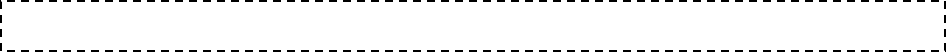 PUNTO 5 DEL ORDEN DEL DÍA. - PRESENTACIÓN DEL INFORME CONTABLE Y FINANCIERO DE LA SECRETARÍA DE ADMINISTRACIÓN, FINANZAS Y TESORERÍA MUNICIPAL CORRESPONDIENTE AL MES DE JUNIO DEL AÑO 2021.El Encargado del Despacho de la Secretaria del R. Ayuntamiento menciona lo siguiente: pasando al punto número  6 del orden del día, hacemos mención de la presentación del informe contable y financiero de la secretaría de administración, finanzas y tesorería municipal correspondiente al mes de junio del año 2021; el documento ha sido circulado con anterioridad, por lo que se propone la dispensa de su lectura; quienes estén de acuerdo con esta propuesta, sírvanse manifestarlo en la forma acostumbrada.El Ayuntamiento con 15 votos a favor, 1 en contra de Carolina Maria Vazquez Juarez en votación económica emite el siguiente Acuerdo:ÚNICO.- Por mayoria  se aprueba la presentación del informe contable y financiero de la secretaría de administración, finanzas y tesorería municipal correspondiente al mes de junio del año 2021El Encargado del Despacho de la Secretaria del R. Ayuntamiento, el Ing.  Manuel Meza Muñiz, manifiesta si hay algún comentario con referencia a dicho Dictamen.A continuación, se somete a votación de los presentes la propuesta mencionada en este punto del orden del día.El Ayuntamiento con 15 votos a favor, 1 en contra de Carolina Maria Vazquez Juarez en votación económica emite el siguiente Acuerdo:ÚNICO.- Por mayoria   se aprueba presentación del informe contable y financiero de la secretaría de administración, finanzas y tesorería municipal correspondiente al mes de junio del año 2021…………………………………………………………………………………………………………………………………………………CC. INTEGRANTES DEL R. AYUNTAMIENTO DE GENERAL ESCOBEDO, N. L.PRESENTES.-Atendiendo la convocatoria correspondiente de la Comisión de Hacienda Municipal y Patrimonio, los integrantes de la misma, en Sesión de Comisión del 14 de julio del año en curso acordaron con fundamento en lo establecido por los artículos 33 fracción III inciso i), y 37 fracción I inciso d) de la Ley de Gobierno Municipal del Estado de Nuevo León; y por los artículos 78, 79, fracción II, 80,  82, fracción III, 85, fracción V, 96, 97, 101, 106 , 108 y demás aplicables del Reglamento Interior del R. Ayuntamiento de este Municipio, presentar a este pleno del R. Ayuntamiento el Informe Contable y Financiero mensual de la Secretaría de Administración, Finanzas y Tesorero Municipal de General Escobedo Nuevo León correspondientes al mes de Junio del año 2021 bajo los siguiente:ANTECEDENTESLa Secretaria de Administración, Finanzas y Tesorero Municipal, llevó a cabo una reunión con los integrantes de la Comisión de Hacienda Municipal y Patrimonio, a fin de presentar y explicarnos el informe financiero de origen y aplicación de recursos correspondientes al mes de Junio del año 2021.En el citado Informe, la Comisión de Hacienda Municipal y Patrimonio encontró los siguientes datos relevantes: Dentro del Período comprendido entre el 1º- primero de Junio del 2021 - dos mil veintiuno, al 30 – treinta Junio del mismo año, fueron reportados un total de ingresos por la cantidad de $ 111,472,315 (ciento once millones cuatrocientos setenta y dos mil trescientos quince pesos 00/100 M.N.). Por concepto de Impuestos, Derechos, Productos, Aprovechamientos, Participaciones, Aportaciones Federales, Contribuciones de Vecinos y Financiamiento. Con un acumulado de $ 699,267,933 (seiscientos noventa y nueve millones doscientos sesenta y siete mil  novecientos treinta y tres pesos 00/100 M.N.).En ese mismo Período, se reportó un total de egresos por concepto de gasto en Administración Pública, Servicios Comunitarios, Desarrollo Social, Seguridad y Justicia de Proximidad, Administración Hacendaría, Obligaciones Financieras, Obra Pública Desarrollo Urbano y Ecología, y Aportaciones Federales, por el monto de $ 87,110,637 (ochenta  y siete millones ciento diez mil seiscientos treinta y siete pesos 00/100 M.N.). Con un acumulado de $ 630,383,126 (seiscientos treinta millones trescientos ochenta y tres mil ciento veintiséis pesos 00/100 M.N.)En ese orden de ideas, dentro del Período que se informa, existió un remanente negativo del Municipio por la cantidad de $ 24,361,677 (veinticuatro millones trescientos sesenta y un mil seiscientos setenta y siete pesos 00/100 Moneda Nacional). Con un acumulado positivo de $ 68,884,807 (sesenta y ocho millones ochocientos ochenta y cuatro mil ochocientos siete pesos 00/100 Moneda Nacional). Lo anterior se resume conforme a la siguiente tabla:Una vez terminada la presentación, los integrantes de esta Comisión de Hacienda Municipal y Patrimonio, nos avocamos al análisis del documento con la finalidad de presentar el dictamen correspondiente a este Ayuntamiento.CONSIDERANDOPRIMERO.- Que el artículo 100, fracciones XIX de la Ley de Gobierno Municipal del Estado de Nuevo León, establece como obligación del Tesorero Municipal, Presentar mensualmente un informe contable y financiero al Ayuntamiento.SEGUNDO.-Que el artículo 33, fracción III  inciso i) de la Ley de Gobierno Municipal del Estado de Nuevo León, menciona que el Ayuntamiento tendrá las siguientes facultades y obligaciones. En materia de Hacienda Pública Municipal, Conocer los informes contables y financieros rendidos mensualmente por el Tesorero Municipal; TERCERO.- Que los integrantes de esta Comisión sostuvieron una reunión con el Tesorero Municipal, en la  cual nos presentó y explico los documentos que contemplan la descripción del origen y aplicación de los recursos financieros que integran el mes de Junio del año 2021, el cual, debidamente suscrito. Por lo anterior, se tiene a bien recomendar a este pleno, previo análisis, la aprobación en su caso de los siguientes:RESOLUTIVOSPrimero.- Se apruebe el informe financiero de origen y aplicación de recursos del municipio de General Escobedo, correspondiente, al mes de Junio del año 2021; en los términos que se describen en el documento adjunto al presente, mismo que forma parte integral de este Dictamen.Segundo.- Que se dé la debida difusión al informe Financiero de Origen y Aplicación de Recursos del Municipio, correspondiente al mes de Junio del año 2021.Así lo acuerdan quienes firman al calce del presente Dictamen, en sesión de la Comisión de Hacienda Municipal y Patrimonio a los 14 días del mes de julio del año 2021. PUNTO 6 DEL ORDEN DEL DÍA. – PRESENTACIÓN DEL INFORME DE BONIFICACIONES Y SUBSIDIOS DEL SEGUNDO TRIMESTRE DEL  AÑO 2021El Encargado del Despacho de la Secretaria del R. Ayuntamiento menciona lo siguiente: pasando al punto número  6 del orden del día, hacemos mención del dictamen que contiene la presentación del informe de bonificaciones y subsidios del segundo trimestre del  año 2021; el documento ha sido circulado con anterioridad, señalando también que el mismo será transcrito en su totalidad al acta correspondiente, por lo que se propone la dispensa de su lectura; quienes estén de acuerdo con esta propuesta, sírvanse manifestarlo en la forma acostumbrada.El Ayuntamiento con 15 votos a favor, 1 en contra de Carolina Maria Vazquez Juarez en votación económica emite el siguiente Acuerdo:UNICO. - Por mayoria se aprueba la dispensa de su lectura de la presentación del informe de bonificaciones y subsidios del segundo trimestre del año 2021.El Encargado del Despacho de la Secretaria del R. Ayuntamiento, el Ing.  Manuel Meza Muñiz, manifiesta si hay algún comentario con referencia a dicho Dictamen.El Ayuntamiento con 15 votos a favor, 1 en contra de Carolina Maria Vazquez Juarez en votación económica emite el siguiente Acuerdo:ÚNICO.- Por mayoria se aprueba la presentación del informe de bonificaciones y subsidios del segundo trimestre del año 2021.A continuación, se transcribe en su totalidad el Dictamen aprobado en el presente punto del orden del día:CC. INTEGRANTES DEL R. AYUNTAMIENTO DE GENERAL ESCOBEDO, N. L.PRESENTES.-Atendiendo la convocatoria correspondiente de la Comisión de Hacienda Municipal y Patrimonio, los integrantes de la misma, en Sesión de Comisión del 14 de julio del año en curso acordaron con fundamento en la fracción V. del Artículo 36, 38, y la fracción II del Artículo 40 de la Ley de Gobierno Municipal, así como en lo establecido por los artículos 78, 79, fracción II, 80,  82, fracción III, 85, fracción V, 96, 97, 101, 106, 108 y demás relativos aplicables  del Reglamento Interior del R. Ayuntamiento presentar a este Pleno del R. Ayuntamiento el dictamen sobre el Informe de bonificaciones y subsidios del segundo trimestre del  año 2021, correspondientes a los  meses de abril, mayo y junio del año 2021, lo anterior bajo el siguiente:A N T E C E D E N T E La Secretaria de Administración, Finanzas y Tesorero Municipal, llevó a cabo una reunión con los integrantes de la Comisión de Hacienda Municipal y Patrimonio, a fin de presentar y explicar el informe de Bonificaciones y Subsidios correspondiente a los meses de abril, mayo y junio del año 2021.  C O N S I D E R A C I O N E S PRIMERO.- Que el artículo Sexto, punto 1 de la Ley de Ingresos de los Municipios del Estado de Nuevo León para el año 2021, establece que el Presidente Municipal informará trimestralmente al Ayuntamiento de cada uno de los subsidios otorgados.SEGUNDO.- Que en este sentido el Secretario de Administración, Finanzas y Tesorero Municipal informa que el Resumen de bonificaciones y subsidio es el siguiente:Por lo anteriormente señalado, se solicita que quede asentado en el acta correspondiente que se dio por presentado el informe de Bonificaciones y subsidios correspondientes a los meses de abril, mayo y junio del año 2021 conforme a la Ley de Ingresos de los Municipios del Estado de Nuevo León vigente.Así lo acuerdan quienes firman al calce del presente Dictamen, en sesión de la Comisión de Hacienda y Patrimonio Municipal del R. Ayuntamiento de General Escobedo, Nuevo León a los 14 días del mes de julio del año 2021. PUNTO 7 DEL ORDEN DEL DÍA.- PROPUESTA PARA SOMETER A CONSULTA PÚBLICA POR 15-QUINCE DÍAS HÁBILES REFORMA AL REGLAMENTO DE ATENCION A VÍCTIMAS DE DESAPARICION Y SUS FAMILIARES DEL MUNICIPIO DE GENERAL ESCOBEDO, NUEVO LEÓN El Encargado del Despacho de la Secretaria del R. Ayuntamiento menciona lo siguiente: pasando al punto número  7 del orden del día, hacemos mención de la propuesta para someter a consulta pública por 15-quince días hábiles reforma al reglamento de atención a víctimas de desaparición y sus familiares del municipio de General Escobedo, Nuevo León; el documento ha sido circulado con anterioridad, señalando también que el mismo será transcrito en su totalidad al acta correspondiente, por lo que se propone la dispensa de su lectura; quienes estén de acuerdo con esta propuesta, sírvanse manifestarlo en la forma acostumbrada.El Ayuntamiento con 15 votos a favor, 1 en contra de Carolina Maria Vazquez Juarez en votación económica emite el siguiente Acuerdo:UNICO.- Por mayoria se aprueba la dispensa de la propuesta para someter a consulta pública por 15-quince días hábiles reforma al reglamento de atención a víctimas de desaparición y sus familiares del municipio de General Escobedo, Nuevo León.El Encargado del Despacho de la Secretaria del R. Ayuntamiento, el Ing.  Manuel Meza Muñiz, manifiesta si hay algún comentario con referencia a dicha Acta. El Ayuntamiento en votación económica emite el siguiente Acuerdo:UNICO.- Por Unanimidad se aprueba propuesta para someter a consulta pública por 15-quince días hábiles reforma al reglamento de atención a víctimas de desaparición y sus familiares del municipio de General Escobedo, Nuevo León ……………………….……CC. Integrantes del Pleno del R. Ayuntamiento de General Escobedo, Nuevo León.Presentes.-Atendiendo la convocatoria correspondiente de las Comisiones Unidas de Participación Ciudadana y Reglamentación y Mejora Regulatoria, los integrantes de las mismas acordaron en sesión de comisiones del 15  de Julio del año en curso, y con fundamento en lo establecido por la fracción I del Artículo13,36 fracciones V y VII, 162 y 167 de la Ley de Gobierno Municipal del Estado de Nuevo León; así como por los artículos78, 79, 82 fracción II, 84 fracción I y II, 96, 97, 101, 102, 103, 108 y demás aplicables del Reglamento Interior del R. Ayuntamiento presentar a este pleno del R. Ayuntamiento la propuesta para someter a CONSULTA PÚBLICA POR 15-QUINCE DÍAS HÁBILES REFORMA AL REGLAMENTO DE ATENCION A VÍCTIMAS DE DESAPARICION Y SUS FAMILIARES DEL MUNICIPIO DE GENERAL ESCOBEDO, NUEVO LEÓN, bajo los siguientes:ANTECEDENTESPRIMERO.- Que en sesión ordinaria celebrada en fecha 9-nueve de diciembre de 2019-dos mil diecinueve, mediante el acta no. 33, se aprobó por unanimidad la iniciativa del Reglamento de Atención a Víctimas de Desaparición y sus Familiares del Municipio de General Escobedo, Nuevo León.SEGUNDO.- Que el Reglamento tiene por objeto regular la atención a las víctimas directas del delito de desaparición forzada de personas en el municipio contenidas en las disposiciones legales aplicables.TERCERO.- En la presente reforma se pretende aclarar la calidad de víctima con la que deben contar los usuarios, actualizar los programas municipales.les y la facilidad para realizar convenios con la iniciativa privada en pro de la atención de las victimas directas del delito de desaparición forzadaCUARTO.- La presente propuesta surge de la interpretación sistemática de las diferentes normas reglamentarias del artículo 20 de la constitución Política de los Estados Unidos Mexicanos, que habla entorno a los derechos y garantías de las victimas de delitos que a la letra dice:“Artículo 20. El proceso penal será acusatorio y oral. Se regirá por los principios de publicidad, contradicción, concentración, continuidad e inmediación…C.	De los derechos de la víctima o del ofendido:I.	Recibir asesoría jurídica; ser informado de los derechos que en su favor establece la Constitución y, cuando lo solicite, ser informado del desarrollo del procedimiento penal;II.	Coadyuvar con el Ministerio Público; a que se le reciban todos los datos o elementos de prueba con los que cuente, tanto en la investigación como en el proceso, a que se desahoguen las diligencias correspondientes, y a intervenir en el juicio e interponer los recursos en los términos que prevea la ley.Cuando el Ministerio Público considere que no es necesario el desahogo de la diligencia, deberá fundar y motivar su negativa;III.	Recibir, desde la comisión del delito, atención médica y psicológica de urgencia;IV.	Que se le repare el daño. En los casos en que sea procedente, el Ministerio Público estará obligado a solicitar la reparación del daño, sin menoscabo de que la víctima u ofendido lo pueda solicitar directamente, y el juzgador no podrá absolver al sentenciado de dicha reparación si ha emitido una sentencia condenatoria.La ley fijará procedimientos ágiles para ejecutar las sentencias en materia de reparación del daño;V.	Al resguardo de su identidad y otros datos personales en los siguientes casos: cuando sean menores de edad; cuando se trate de delitos de violación, trata de personas, secuestro o delincuencia organizada; y cuando a juicio del juzgador sea necesario para su protección, salvaguardando en todo caso los derechos de la defensa.Párrafo reformado DOF 14-07-2011El Ministerio Público deberá garantizar la protección de víctimas, ofendidos, testigos y en general todos los sujetos que intervengan en el proceso. Los jueces deberán vigilar el buen cumplimiento de esta obligación;VI.	Solicitar las medidas cautelares y providencias necesarias para la protección y restitución de sus derechos, yVII.	Impugnar ante autoridad judicial las omisiones del Ministerio Público en la investigación de los delitos, así como las resoluciones de reserva, no ejercicio, desistimiento de la acción penal o suspensión del procedimiento cuando no esté satisfecha la reparación del daño.”Del cual se desprende la relación que tienen todas las autoridades en el ámbito de sus atribuciones, facultades y en algunos supuestos obligaciones de atender a las víctimas, tal es el caso que en este particular el municipio tiene la necesidad de atender a las víctimas de la población de su municipio.Además de la carta magna tenemos además la LEY GENERAL EN MATERIA DE DESAPARICIÓN FORZADA DE PERSONAS, DESAPARICIÓN COMETIDA POR PARTICULARES Y DEL SISTEMA NACIONAL DE BÚSQUEDA DE PERSONAS, ley de la cual se desprenden conceptos importantes como “FAMILIARES”, “VICTIMAS”, y los derechos de las mismas, criterios que exponemos los suscritos a continuación.“Artículo 4. Para efectos de esta Ley se entiende por:…IX. Familiares: a las personas que, en términos de la legislación aplicable, tengan parentesco con la Persona Desaparecida o No Localizada por consanguinidad o afinidad, en línea recta ascendente y descendente sin limitación de grado; en línea transversal hasta el cuarto grado; él o la cónyuge, la concubina o concubinario o, en su caso, quienes estén sujetos al régimen de sociedad en convivencia u otras figuras jurídicas análogas. Asimismo, las personas que dependan económicamente de la Persona Desaparecida o No Localizada, que así lo acrediten ante las autoridades competentes;…XXVIII. Víctimas: aquellas a las que hace referencia la Ley General de Víctimas.Artículo 138. Los Familiares de las Víctimas de los delitos de desaparición forzada de personas y desaparición por particulares tendrán, además de los derechos contenidos en otros ordenamientos legales, los siguientes derechos:V. Acceder a las medidas de ayuda, asistencia y atención, particularmente aquellas que faciliten su participación en acciones de búsqueda, incluidas medidas de apoyo psicosocial;CAPÍTULO SEGUNDODE LAS MEDIDAS DE AYUDA, ASISTENCIA Y ATENCIÓNArtículo 139. Los Familiares, a partir del momento en que tengan conocimiento de la desaparición, y lo hagan del conocimiento de la autoridad competente, pueden solicitar y tienen derecho a recibir de inmediato y sin restricción alguna, las medidas de ayuda, asistencia y atención previstas en los Títulos Segundo, Tercero y Cuarto de la Ley General de Víctimas.Artículo 140. Las medidas a que se refiere el artículo anterior deben ser proporcionadas por la Comisión Ejecutiva y las Comisiones de Víctimas en tanto realizan las gestiones para que otras instituciones públicas brinden la atención respectiva.La Comisión Ejecutiva y las Comisiones de Víctimas deben proporcionar las medidas de ayuda, asistencia y atención a que se refiere el presente Título y la Ley General de Víctimas, en forma individual, grupal o familiar, según corresponda.QUINTO: De los párrafos anteriores se desprenden los derechos de las víctimas en cambio en la LEY GENERAL DE VÍCTIMAS de la federación podemos ver las obligaciones de las de las instituciones, en el caso que nos compete actualmente podemos ver las competencias de los municipios, a través de los cuales faculta esta H. Autoridad de generar programas, mecanismos y servicios para la atención de víctimas, entre los cuales podemos citar los siguientes de manera enunciativa mas no limitativa.“CAPÍTULO IIDE LOS DERECHOS DE AYUDA, ASISTENCIA Y ATENCIÓNArtículo 8. Las víctimas recibirán ayuda provisional, oportuna y rápida de los Recursos de Ayuda de la Comisión Ejecutiva o de las Comisiones de víctimas de las entidades federativas según corresponda, de acuerdo a las necesidades inmediatas que tengan relación directa con el hecho victimizante para atender y garantizar la satisfacción de sus necesidades de alimentación, aseo personal, manejo de abastecimientos, atención médica y psicológica de emergencia, transporte de emergencia y alojamiento transitorio en condiciones dignas y seguras, a partir del momento de la comisión del delito o de la violación de los derechos o en el momento en el que las autoridades tengan conocimiento del delito o de la violación de derechos. Las medidas de ayuda provisional se brindarán garantizando siempre un enfoque transversal de género y diferencial, y durante el tiempo que sea necesario para garantizar que la víctima supere las condiciones de necesidad inmediata.Las víctimas de delitos o de violaciones de derechos que atenten contra la vida, contra la libertad o la integridad, así como de desplazamiento interno, recibirán ayuda médica y psicológica especializada de emergencia en los términos de la presente Ley.Los servidores públicos deberán brindar información clara, precisa y accesible a las víctimas y sus familiares, sobre cada una de las garantías, mecanismos y procedimientos que permiten el acceso oportuno, rápido y efectivo a las medidas de ayuda contempladas en la presente Ley.Las medidas de ayuda inmediata, ayuda, asistencia, atención, rehabilitación y demás establecidas en los Títulos Segundo, Tercero, Cuarto y Quinto de esta Ley, se brindarán por las instituciones públicas de los gobiernos Federal, de las entidades federativas y municipios en el ámbito de sus competencias, a través de los programas, mecanismos y servicios con que cuenten, salvo en los casos urgentes o de extrema necesidad en los que se podrá recurrir a instituciones privadas.Las víctimas podrán requerir que las medidas materia de esta Ley le sean proporcionadas por una institución distinta a aquélla o aquéllas que hayan estado involucradas en el hecho victimizante, ya sea de carácter público o privado, a fin de evitar un nuevo proceso de victimización.La Comisión Ejecutiva, así como las Comisiones de víctimas de las entidades federativas deberán otorgar, con cargo a sus Recursos de Ayuda que corresponda, medidas de ayuda provisional, ayuda, asistencia, atención y rehabilitación que requiera la víctima para garantizar que supere las condiciones de necesidad que tengan relación directa con el hecho victimizante.En casos urgentes, de extrema necesidad o aquellos en que las instituciones de carácter público no cuenten con la capacidad de brindar la atención que requiere, la Comisión Ejecutiva o Comisiones de víctimas podrán autorizar que la víctima acuda a una institución de carácter privado con cargo al Fondo o al Fondo Estatal, según corresponda.La Comisión Ejecutiva, así como las Comisiones de víctimas, en el ámbito de sus competencias, deberán otorgar, con cargo al Fondo o del Fondo Estatal que corresponda, los Recursos de Ayuda que requiera la víctima para garantizar que supere las condiciones de necesidad que tengan relación con el hecho victimizante. La Comisión Ejecutiva o las Comisiones de víctimas requerirán a la víctima en un plazo de treinta días, los comprobantes del gasto que se hayan generado con motivo del otorgamiento de dichas medidas, de conformidad con los criterios de comprobación a los que hace referencia el párrafo segundo del artículo 136 de la Ley.La Comisión Ejecutiva deberá cubrir, con cargo al Fondo, medidas de ayuda inmediata cuando la Comisión Estatal lo solicite por escrito en caso de no contar con disponibilidad de recursos, y se comprometa a resarcirlos en términos de lo previsto en la fracción XVII del artículo 81 de la Ley.Artículo 9.Las víctimas tendrán derecho a la asistencia y a la atención, los cuales se garantizarán incluyendo siempre un enfoque transversal de género y diferencial.Se entiende por asistencia el conjunto integrado de mecanismos, procedimientos, programas, medidas y recursos de orden político, económico, social, cultural, entre otros, a cargo del Estado, orientado a restablecer la vigencia efectiva de los derechos de las víctimas, brindarles condiciones para llevar una vida digna y garantizar su incorporación a la vida social, económica y política.  Entre estas medidas, las víctimas contarán con asistencia médica especializada incluyendo la psiquiátrica, psicológica, traumatológica y tanatológica.Se entiende por atención, la acción de dar información, orientación y acompañamiento jurídico y psicosocial a las víctimas, con el objeto de facilitar su acceso a los derechos a la verdad, a la justicia y a la reparación integral, cualificando el ejercicio de los mismos.Las medidas de asistencia y atención no sustituyen ni reemplazan a las medidas de reparación integral, por lo tanto, el costo o las erogaciones en que incurra el Estado en la prestación de los servicios de atención y asistencia, en ningún caso serán descontados de la compensación a que tuvieran derecho las víctimas.La Federación y las Entidades Federativas, en el ámbito de sus respectivas competencias, deben cubrir las erogaciones derivadas de las medidas de ayuda inmediata, ayuda, asistencia, atención y rehabilitación que brinden la Comisión Ejecutiva o las Comisiones de víctimas a través de sus respectivos Recursos de Ayuda.”Entiéndase estado no como la entidad federativa sino como organización sino como lo menciona la UNAM “se entendería para tal el ente formado por la organización jurídico-política de una población sobre un territorio”.De manera que lo anterior se ha legislado en la cámara de diputados y senadores de la república, a su vez en el estado han hecho lo propio con la LEY DE VÍCTIMAS DEL ESTADO DE NUEVO LEÓN, de la cual debemos destacar para comenzar los siguientes conceptos:CAPÍTULO IICONCEPTOS Y DEFINICIONESArtículo 4.- Para los efectos de esta Ley, se entiende por:IV. Asistencia. El conjunto de medidas y políticas públicas de orden jurídico, social, entre otros, que en el ámbito de sus respectivas competencias y alcances, desarrollan en favor de las víctimas las autoridades encargadas de la aplicación de esta Ley, orientadas a restablecer la vigencia de los derechos de éstas, así como a brindarles condiciones para llevar una vida digna y promover su incorporación a la vida social y económica; V. Atención. La acción de dar información, orientación y canalización médica, jurídica y psicosocial a la víctima, con el objeto de facilitar el ejercicio de sus derechos a la verdad, justicia y reparación integral;VI. Atención Victimológica. El conjunto de medidas, programas y recursos necesarios, encaminados a disminuir el impacto ocasionado a la víctima por un hecho victimizante;VII. Calidad de Víctima: Se adquiere con la acreditación del daño o menoscabo de los derechos en los términos establecidos en la presente Ley, con independencia de que se identifique, aprehenda, o condene al responsable del daño o de que la víctima participe en algún procedimiento judicial o administrativo; … XXV. Víctima. Persona física que directa o indirectamente ha sufrido daño o el menoscabo de sus derechos producto de una violación de derechos humanos o de la comisión de un delito;…XXVII. Víctimas indirectas. Son víctimas indirectas los familiares y aquellas personas físicas que, teniendo una relación inmediata con la víctima directa, hubieran sufrido cualquier especie de daño como consecuencia del hecho victimizante;SEXTO: Esto homologando de cierta manera los conceptos que manejamos a nivel federal, haciendo lo propio dentro del estado, para posteriormente enmarcar acorde al SISTEMA NACIONAL DE ATENCION A VICTIMAS, y la LEY GENERAL DE VICTIMAS, para poder instrumentar y articular las políticas públicas en concordancia, trabajando así el estado en pro de la homologación de criterios, de la siguiente manera:CAPÍTULO IIICOMPETENCIAS, ATRIBUCIONES Y OBLIGACIONESARTÍCULO 5.- En el marco del Sistema Nacional de Atención a Víctimas, previsto en la Ley General de Víctimas, corresponde:Al Estado:a) Instrumentar y articular sus políticas públicas en concordancia con la política nacional integral, para la adecuada atención y protección a las víctimas; b) Coordinar con el Sistema Nacional de Atención a Víctimas, programas y proyectos de atención, educación, capacitación, investigación y cultura de los Derechos Humanos de las víctimas de acuerdo con el Programa de Atención Integral a Víctimas; c) Participar en la elaboración del Programa de Atención Integral a Víctimas; d) Impulsar la creación de las instituciones públicas y privadas que prestan atención a las víctimas; e) Impulsar la creación de refugios para las víctimas conforme al modelo de atención diseñado por el Sistema Nacional de Atención a Víctimas; f) Promover programas de información a la población en la materia; g) Impulsar programas reducativos integrales de los imputados; h) Difundir por todos los medios posibles el contenido de esta Ley; i) Revisar y evaluar la eficacia de las acciones, las políticas públicas y los programas estatales en la materia;j) Impulsar la participación de las organizaciones privadas dedicadas a la promoción y defensa de los Derechos Humanos, en la ejecución de los programas estatales; k) Impulsar reformas, en el ámbito de su competencia, para el cumplimiento de los objetivos de la presente Ley; l) Otorgar ayuda, asistencia y auxilio a las víctimas de delitos y en su caso realizar la reparación integral en los términos de la presente Ley y su reglamento;m) Otorgar ayuda, asistencia y auxilio a las víctimas de violaciones a derechos humanos;n) Realizar la reparación integral a las víctimas de violaciones a derechos humanos cuando dichas violaciones sean realizadas por parte de servidores públicos estatales y se satisfagan los requisitos previstos en la presente Ley y su reglamento;o) Celebrar convenios de cooperación, coordinación y concertación en la materia, y aplicables a la materia, que les conceda esta Ley u otros ordenamientos legales; yp) Las demás que esta Ley, su reglamento, la Ley General de Víctimas u otros ordenamientos legales le otorguen.II. A los Municipios:a)Instrumentar y articular, en concordancia con las políticas nacional y estatal, la política municipal para la adecuada atención y protección a las víctimas;b) Coadyuvar con los Gobiernos Federal y Estatal, en la adopción y consolidación de la política victimológica Nacional y Estatal;c) Promover, en coordinación con las autoridades estatales, cursos de capacitación a las personas que atienden a víctimas; d)Ejecutar las acciones necesarias para el cumplimiento del Programa Estatal de Atención Integral a Víctimas;e) Apoyar la creación de programas de reeducación integral para los imputados; f)Participar y coadyuvar en la protección y atención a las víctimas;g) Celebrar convenios de cooperación, coordinación y concertación en la materia;h) Otorgar ayuda, asistencia y auxilio a las víctimas de violaciones a derechos humanos; yi) Las demás aplicables a la materia, que les conceda la Ley u otros ordenamientos legales aplicables.Esto se menciona con el fin de dar fundamento a la solicitud que se presenta aquí, pues es una necesidad el hecho de reglamentar las normas con las cuales se comprometerá el municipio en la participación del SISTEMA NACIONAL y las leyes y reglamentos Federales y Estatales.Pues de ahí se desprende que la administración pública municipal en este caso particular que es el que nos interesa, se obligará a brindar la atención, la asistencia y la protección a las víctimas, de la siguiente manera:“Artículo 12.- Las dependencias y entidades de la administración pública estatal y municipal, así como los organismos y las instituciones públicas responsables de brindar la atención, asistencia y protección a las víctimas deberán prestar estos servicios a través de los programas, mecanismos y servicios con que cuenten.Solo ante la imposibilidad de que la atención, asistencia y protección no puedan prestarse por medio de dependencias o instituciones gubernamentales, la autoridad canalizará a la víctima a organismos de asistencia social o de beneficencia privada especializadas en el tratamiento de que se trate.Asimismo, siempre que sea posible, tratándose de atención médica, se procurará canalizar a la víctima a las instituciones de salud obligadas a prestarle servicios por su carácter de derechohabiente, asegurado, pensionado o cualesquier otra calidad.”Además, acorde al PLAN ESTRATÉGICO EN MATERIA DE DESAPARICIÓN DE PERSONAS EN NUEVO LEÓN, acorde a la línea estratégica de acción III, en el numeral 3.3 que citamos a continuación:“3.3	Crear una “ventanilla única” en los distintos municipios con el fin de ofrecer a las familias de personas desaparecidas, la información y acceso a los diversos programas de ayuda y asistencia con enfoque diferencial, transversal de género y perspectiva de derechos humanos. Estos pueden ser programas de Educación, Salud, Alimentación y Empleo, entre otros.”Bajo estas normativas y en base a la agenda 2030 que aprobó en el año 2015 la Organización de las Naciones Unidas, para el desarrollo sostenible, misma que cuenta con 117 objetivos de los cuales queremos destacar 2 que son el Objetivo 10 “REDUCCION DE LAS DESIGUALDADES” y el Objetivo 16 “PAZ, JUSTICIA E INSTITUCIONES SOLIDAS”.Por lo cual acorde a estos dos puntos de la Agenda 2030 de la ONU y el Plan estratégico en materia de desaparición de personas, y al resto de puntos aquí expuestos es que proponemos y solicitamos se tome a su consideración las siguientes:CONSIDERACIONESPRIMERO.- Que el segundo párrafo, de la fracción II, del artículo 115, de la Constitución Política de los Estados Unidos Mexicanos, dispone que los ayuntamientos tendrán facultades  para aprobar, de acuerdo con las leyes en materia municipal que deberán expedirlas legislaturas de los Estados, los bandos de policía y gobierno, los reglamentos, circulares y disposiciones administrativas de observancia general dentro de sus respectivas jurisdicciones, que organicen la administración pública municipal, regulen las materias, procedimientos, funciones y servicios públicos de su competencia y aseguren la participación ciudadana y vecinal.SEGUNDO.- La fracción I. del Artículo 13 de la Ley de Gobierno Municipal del Estado de Nuevo León, menciona que es derecho de los vecinos del Municipio intervenir en los procedimientos de participación ciudadana, de consulta o decisión, que disponga el Municipio.TERCERO.- Que el inciso c) de la Fracción VII del Artículo 33 de la Ley de Gobierno Municipal del Estado de Nuevo León menciona como una de las obligaciones del Ayuntamiento en materia de participación ciudadana el fomentar la participación social ycomunitaria en la toma de decisiones de gobierno, estableciendo medios institucionales de consulta.CUARTO.- Que el numeral 33, fracción I, inciso b), de la Ley de Gobierno Municipal del Estado de Nuevo León, señala como una facultad y obligación del Ayuntamiento, en materia de Gobierno y Régimen Interior, el aprobar reglamentos, circulares y disposiciones administrativas de carácter general dentro de su respectivo ámbito de competencia territorial, con sujeción a lo dispuesto por la Constitución Política de los Estados Unidos Mexicanos, la Constitución Política del Estado Libre y Soberano de Nuevo León.QUINTO.- Que el artículo 226, de la citada Ley, establece que con la normatividad que acuerde el Ayuntamiento, se podrán modificar los reglamentos municipales cumpliendo conlas disposiciones contenidas en la misma y con los procedimientos que se establezcan enellos.SEXTO. - Que por su parte el artículo 228, de la Ley de Gobierno Municipal del Estado de Nuevo León, dispone que en la medida en que se modifiquen las condiciones socioeconómicas del Municipio, en virtud de su crecimiento demográfico, del surgimiento y desarrollo de actividades productivas, de la modificación de las condiciones políticas y múltiples aspectos de la vida comunitaria, el Ayuntamiento deberá adecuar su reglamentación municipal, con el fin de preservar su autoridad institucional y propiciar el desarrollo armónico de la sociedad.Por lo anteriormente expuesto, y con fundamento en lo establecido por la fracción I delArtículo 13, 36 fracciones V y VII, 162 y 167 de la Ley de Gobierno Municipal del Estado de Nuevo León; así como por los artículos 78, 79, 82 fracción II, 84 fracción I yII, 96, 97, 101,102, 103, 108 y demás aplicables del Reglamento Interior del R. Ayuntamiento los integrantes de las Comisiones Unidas de Participación Ciudadana y Reglamentación y Mejora Regulatoria, nos permitimos poner a su consideración el siguiente:ACUERDOUNICO.-Se aprueba la propuesta para someter a consulta pública reforma al Reglamento Atención a Víctimas de Desaparición y Familiares del Municipio de General Escobedo, en los términos establecidos en el cuerpo del presente Dictamen, esto por un plazo de 15-quince días hábiles contados apartir del día de la publicación de la Convocatoria en el Periódico Oficial del Estado, loanterior con fundamento en el Artículo 65 de la Ley de Gobierno Municipal del Estado de Nuevo León.Así lo acuerdan quienes firman al calce del presente Dictamen, en sesión de las Comisiones Unidas de Participación Ciudadana y de Reglamentación y Mejora Regulatoria del R. Ayuntamiento del Municipio de General Escobedo, Nuevo León, a los 14 días del mes de Julio del 2021.PUNTO 8 DEL ORDEN DEL DÍA.- PRESENTACION DE LA PROPUESTA DE NOMENCLATURA DEL FRACCIONAMIENTO PARQUE COMERCIAL Y DE SERVICIOS TERRATECK.El Encargado del Despacho de la Secretaria del R. Ayuntamiento menciona lo siguiente: pasando al punto número  8 del orden del día, hacemos mención de la presentación de la  propuesta de nomenclatura del fraccionamiento parque comercial y de servicios Terrateck; el documento ha sido circulado con anterioridad, señalando también que el mismo será transcrito en su totalidad al acta correspondiente, por lo que se propone la dispensa de su lectura; quienes estén de acuerdo con esta propuesta, sírvanse manifestarlo en la forma acostumbrada.El Ayuntamiento con 15 votos a favor, 1 en contra de Carolina Maria Vazquez Juarez en votación económica emite el siguiente Acuerdo:UNICO.- Por mayoria se aprueba la dispensa de la presentación de la propuesta de nomenclatura del fraccionamiento parque comercial y de servicios Terrateck.El Encargado del Despacho de la Secretaria del R. Ayuntamiento, el Ing.  Manuel Meza Muñiz, manifiesta si hay algún comentario con referencia a dicha Acta. El Ayuntamiento en votación económica emite el siguiente Acuerdo:UNICO.- Por mayoria se aprueba la  presentación de la  propuesta de nomenclatura del fraccionamiento parque comercial y de servicios Terrateck …………………………………………………………………………………………………………………………………..…….……C.C. INTEGRANTES DEL PLENO R. AYUNTAMIENTODEL  GENERAL ESCOBEDO, N.L.PRESENTES.-Atendiendo la convocatoria correspondiente de la Comisión de Educación y Nomenclatura del R. Ayuntamiento de la Ciudad de General Escobedo, N.L. con fundamento en lo establecido por los artículos 78, 79, 96, 97, 101, 102, 103, 108 y demás aplicables del Reglamento Interior del R. Ayuntamiento, nos permitimos presentar al pleno de este Ayuntamiento la propuesta de Nomenclatura del Fraccionamiento “Parque Comercial y de Servicios Terrateck”, bajo los siguientes:ANTECEDENTESPRIMERO.- La Secretaría de Desarrollo Urbano envió a la Comisión de Educación y Nomenclatura del R. Ayuntamiento, la propuesta referida acompañada del plano donde se especifican colindancias y propuestas de nomenclatura para las calles del Fraccionamiento Parque Comercial y de Servicios Terrateck, por lo que dicha comisión sostuvo una reunión de trabajo; dicho fraccionamiento se encuentra al sur de libramiento arco vial, al norte del rio pesquería y al poniente de la colonia Gloria Mendiola Sur, parcela 08 y 310, en este Municipio. SEGUNDO.- De acuerdo a información proporcionada por la Secretaría de Desarrollo Urbano, actualmente la empresa Servicios Bepa S.A. de C.V., Acciones Escorpion S.A. de C.V., Pianteck S.A. de C.V. Terravalor S.A. de C.V. y The R Company S.A. de C.V. lleva a cabo la etapa de urbanización y trazo de vialidades, por lo que para la aprobación del proyecto ejecutivo es necesario el trámite correspondiente a la autorización de nomenclatura de las vías públicas de dicho fraccionamiento. TERCERO.- De acuerdo al Plano proporcionado por la Secretaría de Desarrollo Urbano, el Proyecto de nomenclatura contempla la siguiente asignación de nombres:Av. Industrial, Soldadores, Sopladores y Fundadores CONSIDERACIONESPRIMERO.- Que de acuerdo al artículo 3 del Reglamento de Nomenclatura del Municipio de General Escobedo, nomenclatura es la titulación o denominación que se asigna a las vías públicas, áreas recreativas, parques, plazas, monumentos, edificios, colonias, fraccionamientos, demás zonas y cualquier otro bien del dominio público Municipal, que tenga por objeto su identificación.SEGUNDO.- Que en este sentido, y de acuerdo a lo señalado por el artículo 5, fracciones I y VI en relación el numeral 7 del citado Reglamento, es competencia exclusiva del R. Ayuntamiento, la facultad para resolver, aprobar y en su caso autorizar los Dictámenes realizados por la Comisión de Nomenclatura en relación a la asignación de nombres relativos a los bienes señalados en el presente Reglamento.TERCERO.- Por otro lado, en artículo 9 del Reglamento aplicable, señala que los fraccionadores deben solicitar en forma anticipada la aprobación por parte del Municipio de toda nomenclatura de nuevos fraccionamientos, corriendo a cargo de los fraccionadores la instalación de los señalamientos correspondientes, mismos que deberán cumplir con las especificaciones que al efecto señale la autoridad correspondiente.CUARTO.- Que los integrantes de  que suscriben el presente documento, sostuvieron una reunión a fin de analizar la procedencia de la solicitud.Por lo anteriormente expuesto, y con fundamento en lo establecido por los artículos 108, 78, I del Reglamento Interior del R. Ayuntamiento del municipio de General Escobedo, N.L. los integrantes de la Comisión de Educación y Nomenclatura, nos permitimos poner a su consideración los siguientes:ACUERDOS:PRIMERO.- Se apruebe la nomenclatura de la vía pública del Fraccionamiento Parque Comercial y de Servicios Terrateck, con las siguientes calles: •Av. Industrial, Soldadores, Sopladores y Fundadores.; dicho fraccionamiento está delimitado: sur de libramiento arco vial, al norte del rio pesquería y al poniente de la colonia Gloria Mendiola Sur, parcela 08 y 310.SEGUNDO.- En caso de ser aprobado la presente solicitud, se informe del mismo a la Secretaría de Desarrollo Urbano a fin de que por su conducto se notifique a la parte interesada y se lleven los trámites conducentes, así mismo se haga la publicación correspondiente en la Gaceta Municipal.Así lo acuerdan quienes firman al calce del presente Dictamen, en sesión de la Comisión de Educación y Nomenclatura del R. Ayuntamiento de General Escobedo, Nuevo León a los 14 días del mes de Julio del año 2021.PUNTO 9 DEL ORDEN DEL DÍA.- PRESENTACION DE LA PROPUESTA DE NOMENCLATURA DEL FRACCIONAMIENTO SAN MIGUEL DEL PARQUE, SECTOR SOLANA El Encargado del Despacho de la Secretaria del R. Ayuntamiento menciona lo siguiente: pasando al punto número  9 del orden del día, hacemos mención de la presentación de la propuesta de nomenclatura del fraccionamiento san miguel del parque, sector solana; el documento ha sido circulado con anterioridad, señalando también que el mismo será transcrito en su totalidad al acta correspondiente, por lo que se propone la dispensa de su lectura; quienes estén de acuerdo con esta propuesta, sírvanse manifestarlo en la forma acostumbrada.El Ayuntamiento con 15 votos a favor, 1 en contra de Carolina Maria Vazquez Juarez en votación económica emite el siguiente Acuerdo:UNICO.- Por mayoria se aprueba la dispensa de la presentación de la propuesta de nomenclatura del fraccionamiento san miguel del parque, sector solanaEl Encargado del Despacho de la Secretaria del R. Ayuntamiento, el Ing.  Manuel Meza Muñiz, manifiesta si hay algún comentario con referencia a dicha Acta. El Ayuntamiento en votación económica emite el siguiente Acuerdo:UNICO.- Por Unanimidad se aprueba presentación de la propuesta de nomenclatura del fraccionamiento san miguel del parque ……………………………………………………………………………….……C.C. INTEGRANTES DEL PLENO R. AYUNTAMIENTODEL  GENERAL ESCOBEDO, N.L.PRESENTES.-Atendiendo la convocatoria correspondiente de la Comisión de Educación y Nomenclatura del R. Ayuntamiento de la Ciudad de General Escobedo, N.L. con fundamento en lo establecido por los artículos 78, 79, 96, 97, 101, 102, 103, 108 y demás aplicables del Reglamento Interior del R. Ayuntamiento, nos permitimos presentar al pleno de este Ayuntamiento la propuesta de Nomenclatura del Fraccionamiento “San Miguel del Parque Sector Solana”, bajo los siguientes:ANTECEDENTESPRIMERO.- La Secretaría de Desarrollo Urbano envió a la Comisión de Educación y Nomenclatura del R. Ayuntamiento, la propuesta referida acompañada del plano donde se especifican colindancias y propuestas de nomenclatura para las calles del Fraccionamiento San Miguel del Parque Sector Solana, por lo que dicha comisión sostuvo una reunión de trabajo; dicho fraccionamiento se encuentra al oriente del Fracc San Miguel del Parque Sector San Pedro, al norte de la Av. República Mexicana y al poniente de la avenida san miguel del parque, parcela 056, en este Municipio. SEGUNDO.- De acuerdo a información proporcionada por la Secretaría de Desarrollo Urbano, actualmente la empresa Inmobiliaria Vidusa S.A. de C.V. y de Vivienda y Desarrollo Urbano S.A. de C.V. lleva a cabo la etapa de urbanización y trazo de vialidades, por lo que para la aprobación del proyecto ejecutivo es necesario el trámite correspondiente a la autorización de nomenclatura de las vías públicas de dicho fraccionamiento. El fraccionamiento en mención cuenta con expediente catastral 34-000-056.TERCERO.- De acuerdo al Plano proporcionado por la Secretaría de Desarrollo Urbano, el Proyecto de nomenclatura contempla la siguiente asignación de nombres:Arteaga, Xilitla, Sayulita , Jerez, Loreto, Valladolid , Tulum , San Miguel de Allende , Paraiso, Floresta, Vergel, Campo, Jardín, Del Parque, Arcángel, Bondad, Dulzura, Unión, Paz, Luz, Fortaleza y Bosque.CONSIDERACIONESPRIMERO.- Que de acuerdo al artículo 3 del Reglamento de Nomenclatura del Municipio de General Escobedo, nomenclatura es la titulación o denominación que se asigna a las vías públicas, áreas recreativas, parques, plazas, monumentos, edificios, colonias, fraccionamientos, demás zonas y cualquier otro bien del dominio público Municipal, que tenga por objeto su identificación.SEGUNDO.- Que en este sentido, y de acuerdo a lo señalado por el artículo 5, fracciones I y VI en relación el numeral 7 del citado Reglamento, es competencia exclusiva del R. Ayuntamiento, la facultad para resolver, aprobar y en su caso autorizar los Dictámenes realizados por la Comisión de Nomenclatura en relación a la asignación de nombres relativos a los bienes señalados en el presente Reglamento.TERCERO.- Por otro lado, en artículo 9 del Reglamento aplicable, señala que los fraccionadores deben solicitar en forma anticipada la aprobación por parte del Municipio de toda nomenclatura de nuevos fraccionamientos, corriendo a cargo de los fraccionadores la instalación de los señalamientos correspondientes, mismos que deberán cumplir con las especificaciones que al efecto señale la autoridad correspondiente.CUARTO.- Que los integrantes de  que suscriben el presente documento, sostuvieron una reunión a fin de analizar la procedencia de la solicitud.Por lo anteriormente expuesto, y con fundamento en lo establecido por los artículos 108, 78, I del Reglamento Interior del R. Ayuntamiento del municipio de General Escobedo, N.L. los integrantes de la Comisión de Educación y Nomenclatura, nos permitimos poner a su consideración los siguientes:ACUERDOS:PRIMERO.- Se apruebe la nomenclatura de la vía pública del Fraccionamiento San Miguel del Parque Sector Solana, con las siguientes calles: 	Arteaga, Xilitla, Sayulita , Jerez, Loreto, Valladolid , Tulum , San Miguel de Allende , Paraiso, Floresta, Vergel, Campo, Jardín, Del Parque, Arcángel, Bondad, Dulzura, Unión, Paz, Luz, Fortaleza y Bosque.; dicho fraccionamiento está delimitado: se encuentra al oriente del Fracc San Miguel del Parque Sector San Pedro, al norte de la Av. República Mexicana y al poniente de la avenida san miguel del parque, parcela 056, expediente catastral 34-000-056. SEGUNDO.- En caso de ser aprobado la presente solicitud, se informe del mismo a la Secretaría de Desarrollo Urbano a fin de que por su conducto se notifique a la parte interesada y se lleven los trámites conducentes, así mismo se haga la publicación correspondiente en la Gaceta Municipal.Así lo acuerdan quienes firman al calce del presente Dictamen, en sesión de la Comisión de Educación y Nomenclatura del R. Ayuntamiento de General Escobedo, Nuevo León a los 14 días del mes de Julio del año 2021.PUNTO 10 DEL ORDEN DEL DÍA.- PRESENTACION DE LA PROPUESTA DE NOMENCLATURA DEL FRACCIONAMIENTO SAN MIGUEL DEL PARQUE, SECTOR SOLANA El Encargado del Despacho de la Secretaria del R. Ayuntamiento menciona lo siguiente: pasando al punto número  10 del orden del día, hacemos mención de la  presentación de la propuesta de nomenclatura del fraccionamiento Umara residencial sector 1.; el documento ha sido circulado con anterioridad, señalando también que el mismo será transcrito en su totalidad al acta correspondiente, por lo que se propone la dispensa de su lectura; quienes estén de acuerdo con esta propuesta, sírvanse manifestarlo en la forma acostumbrada.El Ayuntamiento con 15 votos a favor, 1 en contra de Carolina Maria Vazquez Juarez en votación económica emite el siguiente Acuerdo:UNICO.- Por mayoria se aprueba la dispensa de la presentación de la propuesta de nomenclatura del fraccionamiento Umara residencial sector 1.El Encargado del Despacho de la Secretaria del R. Ayuntamiento, el Ing.  Manuel Meza Muñiz, manifiesta si hay algún comentario con referencia a dicha Acta. El Ayuntamiento en votación económica emite el siguiente Acuerdo:UNICO.- Por Unanimidad se aprueba presentación de la propuesta de nomenclatura del fraccionamiento Umara residencial sector 1.……………………………………………………………………………….C. INTEGRANTES DEL PLENO R. AYUNTAMIENTODEL  GENERAL ESCOBEDO, N.L.PRESENTES.-Atendiendo la convocatoria correspondiente de la Comisión de Educación y Nomenclatura del R. Ayuntamiento de la Ciudad de General Escobedo, N.L. con fundamento en lo establecido por los artículos 78, 79, 96, 97, 101, 102, 103, 108 y demás aplicables del Reglamento Interior del R. Ayuntamiento, nos permitimos presentar al pleno de este Ayuntamiento la propuesta de Nomenclatura del Fraccionamiento “UMARA RESIDENCIAL SECTOR 1”, bajo los siguientes:ANTECEDENTESPRIMERO.- La Secretaría de Desarrollo Urbano envió a la Comisión de Educación y Nomenclatura del R. Ayuntamiento, la propuesta referida acompañada del plano donde se especifican colindancias y propuestas de nomenclatura para las calles del Fraccionamiento UMARA RESIDENCIAL SECTOR 1, por lo que dicha comisión sostuvo una reunión de trabajo; dicho fraccionamiento se encuentra al sur de la calle miguel hidalgo, al poniente de la calle Serafín peña y al oriente de la calle mariano matamoros en la cabecera municipal manzana 032 , en este Municipio. SEGUNDO.- De acuerdo a información proporcionada por la Secretaría de Desarrollo Urbano, actualmente la empresa Grupo Pikud S.A. de C.V.  lleva a cabo la etapa de urbanización y trazo de vialidades, por lo que para la aprobación del proyecto ejecutivo es necesario el trámite correspondiente a la autorización de nomenclatura de las vías públicas de dicho fraccionamiento. El fraccionamiento en mención cuenta con expediente catastral 01-032-001.TERCERO.- De acuerdo al Plano proporcionado por la Secretaría de Desarrollo Urbano, el Proyecto de nomenclatura contempla la siguiente asignación de nombres:-PRIVADA NORTE Y PRIVADA SURCONSIDERACIONESPRIMERO.- Que de acuerdo al artículo 3 del Reglamento de Nomenclatura del Municipio de General Escobedo, nomenclatura es la titulación o denominación que se asigna a las vías públicas, áreas recreativas, parques, plazas, monumentos, edificios, colonias, fraccionamientos, demás zonas y cualquier otro bien del dominio público Municipal, que tenga por objeto su identificación.SEGUNDO.- Que en este sentido, y de acuerdo a lo señalado por el artículo 5, fracciones I y VI en relación el numeral 7 del citado Reglamento, es competencia exclusiva del R. Ayuntamiento, la facultad para resolver, aprobar y en su caso autorizar los Dictámenes realizados por la Comisión de Nomenclatura en relación a la asignación de nombres relativos a los bienes señalados en el presente Reglamento.TERCERO.- Por otro lado, en artículo 9 del Reglamento aplicable, señala que los fraccionadores deben solicitar en forma anticipada la aprobación por parte del Municipio de toda nomenclatura de nuevos fraccionamientos, corriendo a cargo de los fraccionadores la instalación de los señalamientos correspondientes, mismos que deberán cumplir con las especificaciones que al efecto señale la autoridad correspondiente.CUARTO.- Que los integrantes de  que suscriben el presente documento, sostuvieron una reunión a fin de analizar la procedencia de la solicitud.Por lo anteriormente expuesto, y con fundamento en lo establecido por los artículos 108, 78, I del Reglamento Interior del R. Ayuntamiento del municipio de General Escobedo, N.L. los integrantes de la Comisión de Educación y Nomenclatura, nos permitimos poner a su consideración los siguientes:ACUERDOS:PRIMERO.- Se apruebe la nomenclatura de la vía pública del Fraccionamiento UMARA RESIDENCIAL SECTOR 1, con las siguientes calles: Privada Norte y Privada Sur; dicho fraccionamiento está delimitado: se encuentra al sur de la calle miguel hidalgo, al poniente de la calle Serafín peña y al oriente de la calle mariano matamoros en la cabecera municipal manzana 032, expediente catastral 01-032-001.SEGUNDO.- En caso de ser aprobado la presente solicitud, se informe del mismo a la Secretaría de Desarrollo Urbano a fin de que por su conducto se notifique a la parte interesada y se lleven los trámites conducentes, así mismo se haga la publicación correspondiente en la Gaceta Municipal.Así lo acuerdan quienes firman al calce del presente Dictamen, en sesión de la Comisión de Educación y Nomenclatura del R. Ayuntamiento de General Escobedo, Nuevo León a los 14 días del mes de Julio  del año 2021.PUNTO 11 DEL ORDEN DEL DIA.- ASUNTOS GENERALESEl Encargado del Despacho de la Secretaria del R. Ayuntamiento alguien desea hacer uso de la palabra. Avanzamos al siguiente punto orden del día. Si alguno de ustedes desea hacer uso de la palabra, yo hare uso de la palabra referente a la solicitud que nos hizo la regidora carolina en la sesión anterior de la limpieza de la calle santa Úrsula y calle Asis le informo que ha sido programada ya se encuentran trabajado en ese lugar me comenta el secretario de servicios públicos me comenta que en algunos días ya podrá quedar completamente terminado estos trabajos , además exhortamos a los vecinos que no tiren basura en ese lugar , y al vecino aledaño se le está requiriendo para que limpie su terreno ya que se encuentra mucha basura.PUNTO 12 DEL ORDEN DEL DIA.- CLAUSURA DE LA SESIÓN.Acto seguido, el Encargado del Despacho de la Secretaria del R. Ayuntamiento, Ing. Manuel Meza Muñiz menciona: Agotados los puntos del orden del día y no habiendo más asuntos que tratar me permito agradecerles, Regidores y Síndicos, su participación en esta sesión ordinaria correspondiente al mes de julio , por lo que le solicitamos al encargado del despacho se lleven a cabo la clausura de los trabajos de esta sesión.El C. José Antonio Quiroga Chapa encargado del despacho de la presidencia municipal comenta: Siendo las 13 horas se declaran clausurados los trabajos de esta sesión ordinaria. JOSE ANTONIO QUIROGA CHAPAENCARGADO DEL DESPACHO DE LAPRESIDENCIA MUNICIPALMANUEL MEZA MUÑIZ.ENCARGADO DEL DESPACHO DE LA SECRETARIA DEL AYUNTAMIENTOC. JUAN MANUEL MENDEZ MARTINEZ			_________________________PRIMER REGIDORC. ALMA VELIA CONTRERAS ORTIZ			 __________________________ SEGUNDA REGIDORAC. JOSE LUIS SANCHEZ CEPEDA				 ________________________TERCER REGIDORC. BRENDA ELIZABETH ORQUIZ GAONA 			 ________________________CUARTA REGIDORAC. WALTER ASRAEL SALINAS GUZMÁN			 ________________________QUINTO REGIDORC. CLAUDIA SOLEDAD BARBA BARELLA			___________________________SEXTA REGIDORAC. MIGUEL QUEZADA RODRIGUEZ			_________________________SEPTIMO REGIDORC. ERIKA JANETH CABRERA PALACIOS 			_________________________OCTAVA REGIDORAC. PEDRO GONGORA VALADEZ                                         ________________________NOVENO REGIDORC. CLAUDIA EDITH RAMOS OJEDA			________________________DÉCIMA REGIDORAC. MARIO ANTONIO  GUERRA CASTRO			________________________DÉCIMO PRIMER REGIDOR					C. WENDY MARICELA CORDERO GONZALEZ		__________________________DÉCIMA SEGUNDA REGIDORAC. CUAUHTEMOC SANCHEZ MORALES			____________________________ DÉCIMO TERCER REGIDOR C.CAROLINA MARIA VAZQUEZ JUAREZ			   ________________________DÉCIMA CUARTA REGIDORAC. AMERICO RODRIGUEZ SALAZAR			__________________________SÍNDICO PRIMEROC. LUCÍA ARACELY HERNÁNDEZ LÓPEZ			      ________________________SÍNDICO SEGUNDALista de Asistencia:Lista de Asistencia:José Antonio Quiroga Chapa, Encargado del Despacho de la Presidencia municipal Juan Manuel Méndez Martínez    Primer Regidor   Alma Velia Contreras Ortiz        Segunda RegidoraJosé Luis Sánchez Cepeda    Tercer RegidorBrenda Elizabeth Orquiz Gaona     Cuarta RegidoraWalter Asrael Salinas Guzmán     Quinto RegidorClaudia Soledad Barba Barella               Sexta  RegidoraMiguel Quezada Rodríguez               Séptimo RegidorErika Janeth Cabrera Palacios     Octava RegidoraPedro Góngora Valadez                      Noveno RegidorClaudia Edith Ramos Ojeda      Decima RegidoraMario Antonio Guerra Castro      Décimo Primer RegidorWendy Maricela Cordero González          Décima Segunda  RegidoraCuauhtémoc Sánchez Morales                 Décimo Tercer RegidorCarolina María Vázquez Juárez       Décima Cuarta RegidoraAmérico Rodríguez Salazar                        Síndico PrimeroLucía Aracely Hernández López       Síndico SegundaTotal de Ingresos en el Período$335,391,558                    $699,267,933Total de Egresos en el Período$294,935,509                   $630,383,126Remanente$40,456,049                      $ 68,884,807         JunioAcumuladoTotal de Ingresos en el periodoTotal de Egresos en el periodo$699,267,933$630,383,126Remanente$68,884,807MESIMPORTE DE BONIFICACIONES Y SUBSIDIOSabril 2021 $ 4,271,791.97mayo 2021 $  9, 184,462.96junio 2021$ 5, 875,708.35TOTAL$ 19, 331,963.28